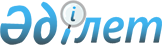 2022-2024 жылдарға арналған аудандық бюджет туралыАқмола облысы Сандықтау аудандық мәслихатының 2021 жылғы 27 желтоқсандағы № 13/1 шешімі. Қазақстан Республикасының Әділет министрлігінде 2021 жылғы 31 желтоқсанда № 26328 болып тіркелді.
      Қазақстан Республикасының Бюджет кодексінің 9-бабының 2-тармағына, "Қазақстан Республикасындағы жергілікті мемлекеттік басқару және өзін-өзі басқару туралы" Қазақстан Республикасының Заңының 6-бабының 1-тармағының 1) тармақшасына сәйкес Сандықтау аудандық мәслихаты ШЕШТІ:
      1. 2022–2024 жылдарға арналған аудандық бюджеті тиісінше 1, 2 және 3 қосымшаларға сәйкес, оның ішінде 2022 жылға арналған келесі көлемдерде бекітілсін:
      1) кірістер – 4 325 720,9 мың теңге, оның ішінде:
      салықтық түсімдер – 551 631,2 мың теңге;
      салықтық емес түсімдер – 43 251,4 мың теңге;
      негізгі капиталды сатудан түсетін түсімдер – 18 509,7 мың теңге;
      трансферттер түсімі – 3 712 328,6 мың теңге;
      2) шығындар – 4 394 810,4 мың теңге;
      3) таза бюджеттік кредиттеу – 10 241,6 мың теңге, оның ішінде:
      бюджеттiк кредиттер – 27 567,0 мың теңге;
      бюджеттік кредиттерді өтеу – 17 325,4 мың теңге;
      4) қаржы активтерімен операциялар бойынша сальдо – 0 мың теңге;
      5) бюджет тапшылығы (профициті) – - 79 331,1 мың теңге;
      6) бюджет тапшылығын қаржыландыру (профицитін пайдалану) – 79 331,1 мың теңге.
      Ескерту. 1-тармақ жаңа редакцияда - Ақмола облысы Сандықтау аудандық мәслихатының 14.12.2022 № 26/1 (01.01.2022 бастап қолданысқа енгізіледі) шешімімен.


      2. Әлеуметтік салық бойынша аудан бюджетіне кірістер бөлу нормативі -100 % екені белгіленсін.
      3. 2022 жылға арналған аудандық бюджетте 4 қосымшаға сәйкес республикалық бюджеттен нысаналы трансферттер және бюджеттік кредиттер қарастырылғаны ескерілсін.
      4. 2022 жылға арналған аудандық бюджетте 5 қосымшаға сәйкес облыстық бюджеттен нысаналы трансферттер қарастырылғаны ескерілсін.
      5. 2022 жылға арналған аудандық бюджетте ауылдық округтерінің және ауылының бюджеттеріне 6 қосымшаға сәйкес нысаналы трансферттер қарастырылғаны ескерілсін.
      6. 2022 жылға арналған аудандық бюджетте облыстық бюджеттен берілетін субвенция көлемі 2 187 034,0 мың теңге сомасында қарастырылғаны ескерілсін.
      7. 2022 жылға арналған аудандық бюджетте облыстық бюджетке 17 325,0 мың теңге сомасында бюджеттік кредиттерді өтеу қарастырылғаны ескерілсін.
      8. 2022 жылға арналған аудандық жергілікті атқарушы органының резерві 8 886,0 мың теңге сомасында бекітілсін.
      9. 2022 жылға арналған аудандық бюджетте ауылдық округтерінің және ауылының бюджеттеріне аудандық бюджеттен берілетін 160 881,0 мың теңге сомасындағы субвенциялар көлемі көзделгені ескерілсін, оның ішінде:
      Балкашин ауылдық округіне 21 543,0 мың теңге;
      Барақпай ауылдық округіне 6 093,0 мың теңге;
      Белгород ауылдық округіне 13 204,0 мың теңге;
      Бірлік ауылдық округіне 14 496,0 мың теңге;
      Васильев ауылдық округіне 8 520,0 мың теңге;
      Веселов ауылдық округіне 9 966,0 мың теңге;
      Жамбыл ауылдық округіне 11 945,0 мың теңге;
      Каменск ауылдық округіне 7 972,0 мың теңге;
      Лесной ауылдық округі не 7 769,0 мың теңге;
      Мәдениет ауылына 16 080,0 мың теңге;
      Максимов ауылдық округіне 7 091,0 мың тенге;
      Новоникольск ауылдық округіне 8 687,0 мың теңге;
      Сандықтау ауылдық округіне 14 480,0 мың теңге;
      Широков ауылдық округіне 13 035,0 мың теңге.
      10. Осы шешім 2022 жылдың 1 қаңтарынан бастап қолданысқа енгізіледі. 2022 жылға арналған аудандық бюджет
      Ескерту. 1-қосымша жаңа редакцияда - Ақмола облысы Сандықтау аудандық мәслихатының 14.12.2022 № 26/1 (01.01.2022 бастап қолданысқа енгізіледі) шешімімен. 2023 жылға арналған аудандық бюджет 2024 жылға арналған аудандық бюджет 2022 жылға арналған республикалық бюджеттен берілетін нысаналы трансферттер мен бюджеттік кредиттер
      Ескерту. 4-қосымша жаңа редакцияда - Ақмола облысы Сандықтау аудандық мәслихатының 14.12.2022 № 26/1 (01.01.2022 бастап қолданысқа енгізіледі) шешімімен. 2022 жылға арналған облыстық бюджеттен нысаналы трансфертер
      Ескерту. 5-қосымша жаңа редакцияда - Ақмола облысы Сандықтау аудандық мәслихатының 14.12.2022 № 26/1 (01.01.2022 бастап қолданысқа енгізіледі) шешімімен. 2022 жылға арналған ауылдық округтер мен Мәдениет ауылының бюджеттеріне нысаналы трансферттер
      Ескерту. 6-қосымша жаңа редакцияда - Ақмола облысы Сандықтау аудандық мәслихатының 14.12.2022 № 26/1 (01.01.2022 бастап қолданысқа енгізіледі) шешімімен.
					© 2012. Қазақстан Республикасы Әділет министрлігінің «Қазақстан Республикасының Заңнама және құқықтық ақпарат институты» ШЖҚ РМК
				
      Сандықтау аудандық мәслихатының хатшысы

Г.Кадырова
Сандықтау аудандық мәслихатының
2021 жылғы 27 желтоқсандағы
№ 13/1 шешіміне
1 қосымша
Санаты
Санаты
Санаты
Санаты
Сома мың теңге
Сыныбы
Сыныбы
Сыныбы
Сома мың теңге
Кіші сыныбы
Кіші сыныбы
Сома мың теңге
Атауы
Сома мың теңге
1
2
3
4
5
I. Кірістер
4 325 720,9
1
Салықтық түсімдер
551 631,2
01
Табыс салығы
7 828,6
2
Жеке табыс салығы
7 828,6
03
Әлеуметтік салық
348 559,0
1
Әлеуметтік салық
348 559,00
04
Меншікке салынатын салықтар
78 803,8
1
Мүлікке салынатын салықтар
77 853,8
4
Көлiк құралдарына салынатын салық
950,0
05
Тауарларға, жұмыстарға және қызметтерге салынатын ішкі салықтар
110 639,8
2
Акциздер
1 300,0
3
Табиғи және басқа да ресурстарды пайдаланғаны үшін түсетін түсімдер
100 769,0
4
Кәсіпкерлік және кәсіби қызметті жүргізгені үшін алынатын алымдар
8 570,8
08
Заңдық маңызы бар әрекеттерді жасағаны және (немесе) оған уәкілеттігі бар мемлекеттік органдар немесе лауазымды адамдар құжаттар бергені үшін алынатын міндетті төлемдер
5 800,0
1
Мемлекеттік баж
5 800,0
2
Салықтық емес түсімдер
43 251,4
01
Мемлекеттік меншіктен түсетін кірістер
7 309,8
1
Мемлекеттік кәсіпорындардың таза кірісі бөлігінің түсімдері
2,7
5
Мемлекет меншігіндегі мүлікті жалға беруден түсетін кірістер
7 289,3
7
Мемлекеттік бюджеттен берілген кредиттер бойынша сыйақылар
17,8
03
Мемлекеттік бюджеттен қаржыландырылатын мемлекеттік мекемелер ұйымдастыратын мемлекеттік сатып алуды өткізуден түсетін ақша түсімдері 
219,7
1
Мемлекеттік бюджеттен қаржыландырылатын мемлекеттік мекемелер ұйымдастыратын мемлекеттік сатып алуды өткізуден түсетін ақша түсімдері 
219,7
04
Мемлекеттік бюджеттен қаржыландырылатын, сондай-ақ Қазақстан Республикасы Ұлттық Банкінің бюджетінен (шығыстар сметасынан) ұсталатын және қаржыландырылатын мемлекеттік мекемелер салатын айыппұлдар, өсімпұлдар, санкциялар, өндіріп алулар
32,6
1
Мұнай секторы ұйымдарынан және Жәбірленушілерге өтемақы қорына түсетін түсімдерді қоспағанда, мемлекеттік бюджеттен қаржыландырылатын, сондай-ақ Қазақстан Республикасы Ұлттық Банкінің бюджетінен (шығыстар сметасынан) ұсталатын және қаржыландырылатын мемлекеттік мекемелер салатын айыппұлдар, өсімпұлдар, санкциялар, өндіріп алулар
32,6
06
Басқа да салықтық емес түсімдер
35 689,3
1
Басқа да салықтық емес түсімдер
35 689,3
3
Негізгі капиталды сатудан түсетін түсімдер
18 509,7
01
Мемлекеттік мекемелерге бекітілген мемлекеттік мүлікті сату
5 186,0
1
Мемлекеттік мекемелерге бекітілген мемлекеттік мүлікті сату
5 186,0
03
Жерді және материалдық емес активтерді сату
13 323,7
1
Жерді сату
13 323,7
4
Трансферттер түсімдері
3 712 328,6
02
Мемлекеттік басқарудың жоғары тұрған органдарынан түсетін трансферттер
3 712 328,6
2
Облыстық бюджеттен түсетін трансферттер
3 712 328,6
Функционалдық топ
Функционалдық топ
Функционалдық топ
Функционалдық топ
Сома мың теңге
Бюджеттік бағдарламалардың әкімшісі
Бюджеттік бағдарламалардың әкімшісі
Бюджеттік бағдарламалардың әкімшісі
Сома мың теңге
Бағдарлама
Бағдарлама
Сома мың теңге
Атауы
Сома мың теңге
1
2
3
4
5
 II. Шығындар
4 394 810,4
01
Жалпы сипаттағы мемлекеттік қызметтер 
811 938,1
112
Аудан (облыстық маңызы бар қала) мәслихатының аппараты
36 895,1
001
Аудан (облыстық маңызы бар қала) мәслихатының қызметін қамтамасыз ету жөніндегі қызметтер
36 139,1
005
Мәслихаттар депутаттары қызметінің тиімділігін арттыру
756,0
122
Аудан (облыстық маңызы бар қала) әкімінің аппараты
153 163,6
001
Аудан (облыстық маңызы бар қала) әкімінің қызметін қамтамасыз ету жөніндегі қызметтер
153 163,6
459
Ауданның (облыстық маңызы бар қаланың) экономика және қаржы бөлімі
174 810,8
001
Ауданның (облыстық маңызы бар қаланың) экономикалық саясаттын қалыптастыру мен дамыту, мемлекеттік жоспарлау, бюджеттік атқару және коммуналдық меншігін басқару саласындағы мемлекеттік саясатты іске асыру жөніндегі қызметтер 
38 854,2
003
Салық салу мақсатында мүлікті бағалауды жүргізу
929,1
010
Жекешелендіру, коммуналдық меншікті басқару, жекешелендіруден кейінгі қызмет және осыған байланысты дауларды реттеу
2 737,2
113
Төменгі тұрған бюджеттерге берілетін нысаналы ағымдағы трансферттер
132 290,3
492
Ауданның (облыстық маңызы бар қаланың) тұрғын үй-коммуналдық шаруашылығы, жолаушылар көлігі, автомобиль жолдары және тұрғын үй инспекциясы бөлімі
447 068,6
001
Жергілікті деңгейде тұрғын үй-коммуналдық шаруашылық, жолаушылар көлігі, автомобиль жолдары және тұрғын үй инспекциясы саласындағы мемлекеттік саясатты іске асыру жөніндегі қызметтер
27 258,7
113
Төменгі тұрған бюджеттерге берілетін нысаналы ағымдағы трансферттер
419 809,9
02
Қорғаныс
10 409,7
122
Аудан (облыстық маңызы бар қала) әкімінің аппараты
10 409,7
005
Жалпыға бірдей әскери міндетті атқару шеңберіндегі іс-шаралар
6 614,0
006
Аудан (облыстық маңызы бар қала) ауқымындағы төтенше жағдайлардың алдын алу және оларды жою
3 429,7
007
Аудандық (қалалық) ауқымдағы дала өрттерінің, сондай-ақ мемлекеттік өртке қарсы қызмет органдары құрылмаған елді мекендерде өрттердің алдын алу және оларды сөндіру жөніндегі іс-шаралар
366,0
03
Қоғамдық тәртіп, қауіпсіздік, құқықтық, сот, қылмыстық-атқару 
1 388,9
492
Ауданның (облыстық маңызы бар қаланың) тұрғын үй-коммуналдық шаруашылығы, жолаушылар көлігі, автомобиль жолдары және тұрғын үй инспекциясы бөлімі
1 388,9
021
Елді мекендерде жол қозғалысы қауіпсіздігін қамтамасыз ету
1 388,9
06
Әлеуметтік көмек және әлеуметтік қамсыздандыру
329 797,1
451
Ауданның (облыстық маңызы бар қаланың) жұмыспен қамту және әлеуметтік бағдарламалар бөлімі
329 797,1
001
Жергілікті деңгейде халық үшін әлеуметтік бағдарламаларды жұмыспен қамтуды қамтамасыз етуді іске асыру саласындағы мемлекеттік саясатты іске асыру жөніндегі қызметтер 
36 547,5
002
Жұмыспен қамту бағдарламасы
105 756,2
004
Ауылдық жерлерде тұратын денсаулық сақтау, білім беру, әлеуметтік қамтамасыз ету, мәдениет, спорт және ветеринар мамандарына отын сатып алуға Қазақстан Республикасының заңнамасына сәйкес әлеуметтік көмек көрсету
31 753,2
005
Мемлекеттiк атаулы әлеуметтік көмек
24 968,4
007
Жергілікті өкілетті органдардың шешімі бойынша мұқтаж азаматтардың жекелеген топтарына әлеуметтік көмек
27 023,8
010
Үйден тәрбиеленіп оқытылатын мүгедек балаларды материалдық қамтамасыз ету
542,6
011
Жәрдемақыларды және басқа да әлеуметтік төлемдерді есептеу, төлеу мен жеткізу бойынша қызметтерге ақы төлеу
194,0
014
Мұқтаж азаматтарға үйде әлеуметтік көмек көрсету
38 025,5
017
Оңалтудың жеке бағдарламасына сәйкес мұқтаж мүгедектердi протездік-ортопедиялық көмек, сурдотехникалық құралдар, тифлотехникалық құралдар, санаторий-курорттық емделу, мiндеттi гигиеналық құралдармен қамтамасыз ету, арнаулы жүрiп-тұру құралдары, қозғалуға қиындығы бар бірінші топтағы мүгедектерге жеке көмекшінің және есту бойынша мүгедектерге қолмен көрсететiн тіл маманының қызметтері мен қамтамасыз ету
10 963,7
021
Мемлекеттік органның күрделі шығыстары
250,0
023
Жұмыспен қамту орталықтарының қызметін қамтамасыз ету
47 534,7
050
Қазақстан Республиқасында мүгедектердің құқықтарын қамтамасыз етуге және өмір сүру сапасын жақсарту 
6 087,5
067 
Ведомстволық бағыныстағы мемлекеттік мекемелер мен ұйымдардың күрделі шығыстары
150,0
07
Тұрғын үй-коммуналдық шаруашылық
625 401,6
472
Ауданның (облыстық маңызы бар қаланың) құрылыс, сәулет және қала құрылысы бөлімі
491 774,4
003
Коммуналдық тұрғын үй қорының тұрғын үйін жобалау және (немесе) салу, реконструкциялау
204 250,9
004
Инженерлік-коммуникациялық инфрақұрылымды жобалау, дамыту және (немесе) жайластыру
54 542,5
058
Елді мекендердегі сумен жабдықтау және су бұру жүйелерін дамыту
232 981,0
492
Ауданның (облыстық маңызы бар қаланың) тұрғын үй-коммуналдық шаруашылығы, жолаушылар көлігі, автомобиль жолдары және тұрғын үй инспекциясы бөлімі
133 627,2
012
Сумен жабдықтау және су бұру жүйесінің жұмыс істеуі
15 363,0
016
Елді мекендердің санитариясын қамтамасыз ету
4 775,0
026
Ауданның (облыстық маңызы бар қаланың) коммуналдық меншігіндегі жылу желілерін пайдалануды ұйымдастыру
113 489,2
08
Мәдениет, спорт, туризм және ақпараттық кеңістік
418 396,5
456
Ауданның (облыстық маңызы бар қаланың) ішкі саясат бөлімі
36 751,1
001
Жергілікті деңгейде ақпарат, мемлекеттілікті нығайту және азаматтардың әлеуметтік сенімділігін қалыптастыру саласында мемлекеттік саясатты іске асыру жөніндегі қызметтер
23 255,9
002
Мемлекеттік ақпараттық саясат жүргізу жөніндегі қызметтер
7 725,0
003
Жастар саясаты саласында іс-шараларды іске асыру 
5 770,2
457
Ауданның (облыстық маңызы бар қаланың) мәдениет, тілдерді дамыту, дене шынықтыру және спорт бөлімі
370 399,6
001
Жергілікті деңгейде мәдениет, тілдерді дамыту, дене шынықтыру және спорт саласында мемлекеттік саясатты іске асыру жөніндегі қызметтер
22 143,4
003
Мәдени-демалыс жұмысын қолдау
237 352,0
006
Аудандық (қалалық) кiтапханалардың жұмыс iстеуi
44 684,2
007
Мемлекеттiк тiлдi және Қазақстан халқының басқа да тiлдерін дамыту
6 440,7
008
Ұлттық және бұқаралық спорт түрлерін дамыту
35 279,4
010
Әртүрлi спорт түрлерi бойынша аудан (облыстық маңызы бар қала) құрама командаларының мүшелерiн дайындау және олардың облыстық спорт жарыстарына қатысуы
8 305,4
015
Тарихи-мәдени мұра ескерткіштерін сақтауды және оларға қол жетімділікті қамтамасыз ету
9 597,0
032
Ведомстволық бағыныстағы мемлекеттік мекемелер мен ұйымдардың күрделі шығыстары
6 597,5
472
Ауданның (облыстық маңызы бар қаланың) құрылыс, сәулет және қала құрылысы бөлімі
11 245,8
011
Мәдениет объектілерін дамыту
11 245,8
10
Ауыл, су, орман, балық шаруашылығы, ерекше қорғалатын табиғи аумақтар, қоршаған ортаны және жануарлар дүниесін қорғау, жер 
48 979,6
459
Ауданның (облыстық маңызы бар қаланың) экономика және қаржы бөлімі
10 416,7
099
Мамандарға әлеуметтік қолдау көрсету жөніндегі шараларды іске асыру
10 416,7
806
Ауданның (облыстық маңызы бар қаланың) ауыл шаруашылығы, жер қатынастары және кәсіпкерлік бөлімі
38 562,9
001
Жергілікті деңгейде ауыл шаруашылығын, жер қатынастарын реттеу және кәсіпкерлікті дамыту саласындағы мемлекеттік саясатты іске асыру жөніндегі қызметтер
38 562,9
11
Өнеркәсіп, сәулет, қала құрылысы және құрылыс қызметі 
30 050,3
472
Ауданның (облыстық маңызы бар қаланың) құрылыс, сәулет және қала құрылысы бөлімі
30 050,3
001
Жергілікті деңгейде құрылыс, сәулет және қала құрылысы саласындағы мемлекеттік саясатты іске асыру жөніндегі қызметтер
30 050,3
12
Көлік және коммуникация
106 423,0
492
Ауданның (облыстық маңызы бар қаланың) тұрғын үй-коммуналдық шаруашылығы, жолаушылар көлігі, автомобиль жолдары және тұрғын үй инспекциясы бөлімі
106 423,0
023
Автомобиль жолдарының жұмыс істеуін қамтамасыз ету
4 895,0
045
Аудандық маңызы бар автомобиль жолдарын және елді-мекендердің көшелерін күрделі және орташа жөндеу
101 528,0
13
Басқалар
123 717,0
472
Ауданның (облыстық маңызы бар қаланың) құрылыс, сәулет және қала құрылысы бөлімі
123 717,0
079
"Ауыл-Ел бесігі" жобасы шеңберінде ауылдық елді мекендердегі әлеуметтік және инженерлік инфрақұрылымдарды дамыту 
123 717,0
14
Борышқа қызмет көрсету
29 624,9
459
Ауданның (облыстық маңызы бар қаланың) экономика және қаржы бөлімі
29 624,9
021
Жергілікті атқарушы органдардың облыстық бюджеттен қарыздар бойынша сыйақылар мен өзге де төлемдерді төлеу бойынша борышына қызмет көрсету 
29 624,9
15
Трансферттер
1 858 683,7
459
Ауданның (облыстық маңызы бар қаланың) экономика және қаржы бөлімі
1 858 683,7
006
Пайдаланылмаған (толық пайдаланылмаған) нысаналы трансферттерді қайтару
2 116,5
024
Заңнаманы өзгертуге байланысты жоғары тұрған бюджеттің шығындарын өтеуге төменгі тұрған бюджеттен ағымдағы нысаналы трансферттер 
1 692 253,0
038
Субвенциялар
160 881,0
054
Қазақстан Республикасының Ұлттық қорынан берілетін нысаналы трансферт есебінен республикалық бюджеттен бөлінген пайдаланылмаған (түгел пайдаланылмаған) нысаналы трансферттердің сомасын қайтару
3 433,2
III. Таза бюджеттік кредиттеу
10 241,6
Бюджеттік кредиттер
27 567,0
10
Ауыл, су, орман, балық шаруашылығы, ерекше қорғалатын табиғи аумақтар, қоршаған ортаны және жануарлар дүниесін қорғау, жер қатынастары
27 567,0
459
Ауданның (облыстық маңызы бар қаланың) экономика және қаржы бөлімі
27 567,0
018
Мамандарды әлеуметтік қолдау шараларын іске асыру үшін бюджеттік кредиттер
27 567,0
Бюджеттік кредиттерді өтеу
17 325,4
5
Бюджеттік кредиттерді өтеу
17 325,4
01
Бюджеттік кредиттерді өтеу
17 325,4
1
Мемлекеттік бюджеттен берілген бюджеттік кредиттерді өтеу
17 325,4
IV. Қаржы активтерімен операциялар бойынша сальдо 
0,0
Қаржы активтерін сатып алу
0,0
V. Бюджет тапшылығы (профициті)
-79 331,1
VI. Бюджет тапшылығын қаржыландыру (профицитті пайдалану) 
79 331,1
7
Қарыздар түсімі
27 567,0
01
Мемлекеттік ішкі қарыздар
27 567,0
2
Қарыз алу келісім-шарттары
27 567,0
16
Қарыздарды өтеу
17 325,4
459
Ауданның (облыстық маңызы бар қаланың) экономика және қаржы бөлімі
17 325,4
005
Жергілікті атқарушы органның жоғары тұрған бюджет алдындағы борышын өтеу
17 325,4
8
Бюджет қаражатының пайдаланылатын қалдықтары
69 089,5
01
Бюджет қаражаты қалдықтары
69 089,5
1
Бюджет қаражатының бос қалдықтары
69 089,5Сандықтау аудандық
мәслихатының
2021 жылғы 27 желтоқсандағы
№ 13/1 шешіміне
2-қосымша
Санат
Санат
Санат
Санат
Сомамың теңге
Сыныбы
Сыныбы
Сыныбы
Сомамың теңге
Ішкі сыныбы
Ішкі сыныбы
Сомамың теңге
Атауы
Сомамың теңге
1
2
3
4
5
I. Кірістер
1 107 857,0
1
Салықтық түсімдер
456 768,0
01
Табыс салығы
4 480,0
2
Жеке табыс салығы
4 480,0
03
Әлеуметтік салық
355 901,0
1
Әлеуметтік салық
355 901,0
04
Меншікке салынатын салықтар
71 819,0
1
Мүлікке салынатын салықтар
71 819,0
05
Тауарларға, жұмыстарға және қызметтерге салынатын ішкі салықтар
21 168,0
2
Акциздер
1 305,0
3
Табиғи және басқа да ресурстарды пайдаланғаны үшін түсетін түсімдер
10 683,0
4
Кәсіпкерлік және кәсіби қызметті жүргізгені үшін алынатын алымдар
9 180,0
08
Заңдық маңызы бар әрекеттерді жасағаны және (немесе) оған уәкілеттігі бар мемлекеттік органдар немесе лауазымды адамдар құжаттар бергені үшін алынатын міндетті төлемдер
3 400,0
1
Мемлекеттік баж
3 400,0
2
Салықтық емес түсімдер
8 358,0
01
Мемлекеттік меншіктен түсетін кірістер
8 358,0
5
Мемлекет меншігіндегі мүлікті жалға беруден түсетін кірістер
8 358,0
3
Негізгі капиталды сатудан түсетін түсімдер
708,0
01
Мемлекеттік мекемелерге бекітілген мемлекеттік мүлікті сату
708,0
1
Мемлекеттік мекемелерге бекітілген мемлекеттік мүлікті сату
708,0
4
Трансферттердің түсімдері
642 023,0
02
Мемлекеттік басқарудың жоғары тұрған органдарынан түсетін трансферттер
642 023,0
2
Облыстық бюджеттен түсетін трансферттер
642 023,0
Функционалдық топ
Функционалдық топ
Функционалдық топ
Функционалдық топ
Сомамың теңге
Бюджеттік бағдарламалардың әкімшісі
Бюджеттік бағдарламалардың әкімшісі
Бюджеттік бағдарламалардың әкімшісі
Сомамың теңге
Бағдарлама
Бағдарлама
Сомамың теңге
Атауы
Сомамың теңге
1
2
3
4
5
 II. Шығындар
1 107 857,0
1
Жалпы сипаттағы мемлекеттік қызметтер 
256 458,0
112
Аудан (облыстық маңызы бар қала) мәслихатының аппараты
34 378,0
001
Аудан (облыстық маңызы бар қала) мәслихатының қызметін қамтамасыз ету жөніндегі қызметтер
34 378,0
122
Аудан (облыстық маңызы бар қала) әкімінің аппараты
140 620,0
001
Аудан (облыстық маңызы бар қала) әкімінің қызметін қамтамасыз ету жөніндегі қызметтер
140 620,0
459
Ауданның (облыстық маңызы бар қаланың) экономика және қаржы бөлімі
58 363,0
001
Ауданның (облыстық маңызы бар қаланың) экономикалық саясатын қалыптастыру мен дамыту, мемлекеттік жоспарлау, бюджеттік атқару және коммуналдық меншігін басқару саласындағы мемлекеттік саясатты іске асыру жөніндегі қызметтер 
36 014,0
003
Салық салу мақсатында мүлікті бағалауды жүргізу
810,0
010
Жекешелендіру, коммуналдық меншікті басқару, жекешелендіруден кейінгі қызмет және осыған байланысты дауларды реттеу
3 111,0
113
Төменгі тұрған бюджеттерге берілетін нысаналы ағымдағы трансферттер
18 428,0
492
Ауданның (облыстық маңызы бар қаланың) тұрғын үй-коммуналдық шаруашылығы, жолаушылар көлігі, автомобиль жолдары және тұрғын үй инспекциясы бөлімі
23 097,0
001
Жергілікті деңгейде тұрғын үй-коммуналдық шаруашылық, жолаушылар көлігі, автомобиль жолдары және тұрғын үй инспекциясы саласындағы мемлекеттік саясатты іске асыру жөніндегі қызметтер
23 097,0
02
Қорғаныс
9 290,0
122
Аудан (облыстық маңызы бар қала) әкімінің аппараты
9 290,0
005
Жалпыға бірдей әскери міндетті атқару шеңберіндегі іс-шаралар
7 064,0
006
Аудан (облыстық маңызы бар қала) ауқымындағы төтенше жағдайлардың алдын алу және оларды жою
1 860,0
007
Аудандық (қалалық) ауқымдағы дала өрттерінің, сондай-ақ мемлекеттік өртке қарсы қызмет органдары құрылмаған елді мекендерде өрттердің алдын алу және оларды сөндіру жөніндегі іс-шаралар
366,0
03
Қоғамдық тәртіп, қауіпсіздік, құқықтық, сот, қылмыстық-атқару қызметі 
628,0
492
Ауданның (облыстық маңызы бар қаланың) тұрғын үй-коммуналдық шаруашылығы, жолаушылар көлігі, автомобиль жолдары және тұрғын үй инспекциясы бөлімі
628,0
021
Елді мекендерде жол қозғалысы қауіпсіздігін қамтамасыз ету
628,0
06
Әлеуметтiк көмек және әлеуметтiк қамсыздандыру
121 710,0
451
Ауданның (облыстық маңызы бар қаланың) жұмыспен қамту және әлеуметтік бағдарламалар бөлімі
121 710,0
001
Жергілікті деңгейде халық үшін әлеуметтік бағдарламаларды жұмыспен қамтуды қамтамасыз етуді іске асыру саласындағы мемлекеттік саясатты іске асыру жөніндегі қызметтер 
34 440,0
002
Жұмыспен қамту бағдарламасы
13 197,0
005
Мемлекеттiк атаулы әлеуметтік көмек
3 404,0
006
Тұрғын үйге көмек көрсету
441,0
007
Жергілікті өкілетті органдардың шешімі бойынша мұқтаж азаматтардың жекелеген топтарына әлеуметтік көмек
22 343,0
010
Үйден тәрбиеленіп оқытылатын мүгедек балаларды материалдық қамтамасыз ету
579,0
011
Жәрдемақыларды және басқа да әлеуметтік төлемдерді есептеу, төлеу мен жеткізу бойынша қызметтерге ақы төлеу
787,0
014
Мұқтаж азаматтарға үйде әлеуметтік көмек көрсету
17 452,0
017
Оңалтудың жеке бағдарламасына сәйкес мұқтаж мүгедектердi мiндеттi гигиеналық құралдармен қамтамасыз ету, қозғалуға қиындығы бар бірінші топтағы мүгедектерге жеке көмекшінің және есту бойынша мүгедектерге қолмен көрсететiн тіл маманының қызметтерін ұсыну
5 631,0
023
Жұмыспен қамту орталықтарының қызметін қамтамасыз ету
23 436,0
07
Тұрғын үй-коммуналдық шаруашылық
36 492,0
492
Ауданның (облыстық маңызы бар қаланың) тұрғын үй-коммуналдық шаруашылығы, жолаушылар көлігі, автомобиль жолдары және тұрғын үй инспекциясы бөлімі
36 492,0
012
Сумен жабдықтау және су бұру жүйесінің жұмыс істеуі
4 219,0
016
Елді мекендердің санитариясын қамтамасыз ету
595,0
026
Ауданның (облыстық маңызы бар қаланың) коммуналдық меншігіндегі жылу желілерін пайдалануды ұйымдастыру
31 678,0
08
Мәдениет, спорт, туризм және ақпараттық кеңістік
410 784,0
456
Ауданның (облыстық маңызы бар қаланың) ішкі саясат бөлімі
29 168,0
001
Жергілікті деңгейде ақпарат, мемлекеттілікті нығайту және азаматтардың әлеуметтік сенімділігін қалыптастыру саласында мемлекеттік саясатты іске асыру жөніндегі қызметтер
16 401,0
002
Мемлекеттік ақпараттық саясат жүргізу жөніндегі қызметтер
7 725,0
003
Жастар саясаты саласында іс-шараларды іске асыру
5 042,0
457
Ауданның (облыстық маңызы бар қаланың) мәдениет, тілдерді дамыту, дене шынықтыру және спорт бөлімі
381 616,0
001
Жергілікті деңгейде мәдениет, тілдерді дамыту, дене шынықтыру және спорт саласында мемлекеттік саясатты іске асыру жөніндегі қызметтер
19 309,0
003
Мәдени-демалыс жұмысын қолдау
251 263,0
006
Аудандық (қалалық) кiтапханалардың жұмыс iстеуi 
46 194,0
007
Мемлекеттiк тiлдi және Қазақстан халқының басқа да тiлдерін дамыту
11 077,0
008
Ұлттық және бұқаралық спорт түрлерін дамыту
35 643,0
009
Аудандық (облыстық маңызы бар қалалық) деңгейде спорттық жарыстар өткiзу
18,0
010
Әртүрлi спорт түрлерi бойынша аудан (облыстық маңызы бар қала) құрама командаларының мүшелерiн дайындау және олардың облыстық спорт жарыстарына қатысуы
8 000,0
015
Тарихи-мәдени мұраны сақтауды және оған қолжетімділікті қамтамасыз ету
10 112,0
10
Ауыл, су, орман, балық шаруашылығы, ерекше қорғалатын табиғи аумақтар, қоршаған ортаны және жануарлар дүниесін қорғау, жер қатынастары
41 632,0
459
Ауданның (облыстық маңызы бар қаланың) экономика және қаржы бөлімі
9 814,0
099
Мамандарға әлеуметтік қолдау көрсету жөніндегі шараларды іске асыру
9 814,0
806
Ауданның (облыстық маңызы бар қаланың) ауыл шаруашылығы, жер қатынастары және кәсіпкерлік бөлімі
31 818,0
001
Жергілікті деңгейде ауыл шаруашылығын, жер қатынастарын реттеу және кәсіпкерлікті дамыту саласындағы мемлекеттік саясатты іске асыру жөніндегі қызметтер
31 818,0
11
Өнеркәсіп, сәулет, қала құрылысы және құрылыс қызметі 
26 146,0
472
Ауданның (облыстық маңызы бар қаланың) құрылыс, сәулет және қала құрылысы бөлімі
26 146,0
001
Жергілікті деңгейде құрылыс, сәулет және қала құрылысы саласындағы мемлекеттік саясатты іске асыру жөніндегі қызметтер
26 146,0
12
Көлік және коммуникация
4 895,0
492
Ауданның (облыстық маңызы бар қаланың) тұрғын үй-коммуналдық шаруашылығы, жолаушылар көлігі, автомобиль жолдары және тұрғын үй инспекциясы бөлімі
4 895,0
023
Автомобиль жолдарының жұмыс істеуін қамтамасыз ету
4 895,0
13
Басқалар
9 317,0
459
Ауданның (облыстық маңызы бар қаланың) экономика және қаржы бөлімі
9 317,0
012
Ауданның (облыстық маңызы бар қаланың) жергілікті атқарушы органының резерві
9 317,0
14
Борышқа қызмет көрсету
29 624,0
459
Ауданның (облыстық маңызы бар қаланың) экономика және қаржы бөлімі
29 624,0
021
Жергілікті атқарушы органдардың облыстық бюджеттен қарыздар бойынша сыйақылар мен өзге де төлемдерді төлеу бойынша борышына қызмет көрсету
29 624,0
15
Трансферттер
160 881,0
459
Ауданның (облыстық маңызы бар қаланың) экономика және қаржы бөлімі
160 881,0
038
Субвенциялар
160 881,0Сандықтау аудандық
мәслихатының
2021 жылғы 27 желтоқсандағы
№ 13/1 шешіміне
3-қосымша
Санаты
Санаты
Санаты
Санаты
Сомамың теңге
Сыныбы
Сыныбы
Сыныбы
Сомамың теңге
Кіші сыныбы
Кіші сыныбы
Сомамың теңге
Атауы
Сомамың теңге
1
2
3
4
5
I. Кірістер
1 228 889,0
1
Салықтық түсімдер
478 504,0
01
Табыс салығы
4 615,0
2
Жеке табыс салығы
4 615,0
03
Әлеуметтік салық
377 121,0
1
Әлеуметтік салық
377 121,0
04
Меншікке салынатын салықтар
71 819,0
1
Мүлікке салынатын салықтар
71 819,0
05
Тауарларға, жұмыстарға және қызметтерге салынатын ішкі салықтар
21 449,0
2
Акциздер
1 310,0
3
Табиғи және басқа да ресурстарды пайдаланғаны үшін түсетін түсімдер
10 683,0
4
Кәсіпкерлік және кәсіби қызметті жүргізгені үшін алынатын алымдар
9 456,0
08
Заңдық маңызы бар әрекеттерді жасағаны және (немесе) оған уәкілеттігі бар мемлекеттік органдар немесе лауазымды адамдар құжаттар бергені үшін алынатын міндетті төлемдер
3 500,0
1
Мемлекеттік баж
3 500,0
2
Салықтық емес түсімдер
8 358,0
01
Мемлекеттік меншіктен түсетін кірістер
8 358,0
5
Мемлекет меншігіндегі мүлікті жалға беруден түсетін кірістер
8 358,0
3
Негізгі капиталды сатудан түсетін түсімдер
708,0
01
Мемлекеттік мекемелерге бекітілген мемлекеттік мүлікті сату
708,0
1
Мемлекеттік мекемелерге бекітілген мемлекеттік мүлікті сату
708,0
4
Трансферттер түсімі
741 319,0
02
Мемлекеттік басқарудың жоғары тұрған органдарынан түсетін трансферттер
741 319,0
2
Облыстық бюджеттен түсетін трансферттер
741 319,0
Функционалдық топ
Функционалдық топ
Функционалдық топ
Функционалдық топ
Сомамың теңге
Бюджеттік бағдарламалардың әкімшісі
Бюджеттік бағдарламалардың әкімшісі
Бюджеттік бағдарламалардың әкімшісі
Сомамың теңге
Бағдарлама
Бағдарлама
Сомамың теңге
Атауы
Сомамың теңге
1
2
3
4
5
 II. Шығындар
1 228 889,0
1
Жалпы сипаттағы мемлекеттік қызметтер 
285 962,0
112
Аудан (облыстық маңызы бар қала) мәслихатының аппараты
35 654,0
001
Аудан (облыстық маңызы бар қала) мәслихатының қызметін қамтамасыз ету жөніндегі қызметтер
35 654,0
122
Аудан (облыстық маңызы бар қала) әкімінің аппараты
143 357,0
001
Аудан (облыстық маңызы бар қала) әкімінің қызметін қамтамасыз ету жөніндегі қызметтер
143 357,0
459
Ауданның (облыстық маңызы бар қаланың) экономика және қаржы бөлімі
82 687,0
001
Ауданның (облыстық маңызы бар қаланың) экономикалық саясатын қалыптастыру мен дамыту, мемлекеттік жоспарлау, бюджеттік атқару және коммуналдық меншігін басқару саласындағы мемлекеттік саясатты іске асыру жөніндегі қызметтер 
36 654,0
003
Салық салу мақсатында мүлікті бағалауды жүргізу
810,0
010
Жекешелендіру, коммуналдық меншікті басқару, жекешелендіруден кейінгі қызмет және осыған байланысты дауларды реттеу
3 111,0
113
Төменгі тұрған бюджеттерге берілетін нысаналы ағымдағы трансферттер
42 112,0
492
Ауданның (облыстық маңызы бар қаланың) тұрғын үй-коммуналдық шаруашылығы, жолаушылар көлігі, автомобиль жолдары және тұрғын үй инспекциясы бөлімі
24 264,0
001
Жергілікті деңгейде тұрғын үй-коммуналдық шаруашылық, жолаушылар көлігі, автомобиль жолдары және тұрғын үй инспекциясы саласындағы мемлекеттік саясатты іске асыру жөніндегі қызметтер
24 264,0
02
Қорғаныс
9 773,0
122
Аудан (облыстық маңызы бар қала) әкімінің аппараты
9 773,0
005
Жалпыға бірдей әскери міндетті атқару шеңберіндегі іс-шаралар
7 547,0
006
Аудан (облыстық маңызы бар қала) ауқымындағы төтенше жағдайлардың алдын алу және оларды жою
1 860,0
007
Аудандық (қалалық) ауқымдағы дала өрттерінің, сондай-ақ мемлекеттік өртке қарсы қызмет органдары құрылмаған елді мекендерде өрттердің алдын алу және оларды сөндіру жөніндегі іс-шаралар
366,0
03
Қоғамдық тәртіп, қауіпсіздік, құқықтық, сот, қылмыстық-атқару қызметі 
628,0
492
Ауданның (облыстық маңызы бар қаланың) тұрғын үй-коммуналдық шаруашылығы, жолаушылар көлігі, автомобиль жолдары және тұрғын үй инспекциясы бөлімі
628,0
021
Елді мекендерде жол қозғалысы қауіпсіздігін қамтамасыз ету
628,0
06
Әлеуметтiк көмек және әлеуметтiк қамсыздандыру
126 294,0
451
Ауданның (облыстық маңызы бар қаланың) жұмыспен қамту және әлеуметтік бағдарламалар бөлімі
126 294,0
001
Жергілікті деңгейде халық үшін әлеуметтік бағдарламаларды жұмыспен қамтуды қамтамасыз етуді іске асыру саласындағы мемлекеттік саясатты іске асыру жөніндегі қызметтер 
35 033,0
002
Жұмыспен қамту бағдарламасы
13 197,0
005
Мемлекеттiк атаулы әлеуметтік көмек
3 404,0
006
Тұрғын үйге көмек көрсету
441,0
007
Жергілікті өкілетті органдардың шешімі бойынша мұқтаж азаматтардың жекелеген топтарына әлеуметтік көмек
22 343,0
010
Үйден тәрбиеленіп оқытылатын мүгедек балаларды материалдық қамтамасыз ету
579,0
011
Жәрдемақыларды және басқа да әлеуметтік төлемдерді есептеу, төлеу мен жеткізу бойынша қызметтерге ақы төлеу
787,0
014
Мұқтаж азаматтарға үйде әлеуметтік көмек көрсету
17 452,0
017
Оңалтудың жеке бағдарламасына сәйкес мұқтаж мүгедектердi мiндеттi гигиеналық құралдармен қамтамасыз ету, қозғалуға қиындығы бар бірінші топтағы мүгедектерге жеке көмекшінің және есту бойынша мүгедектерге қолмен көрсететiн тіл маманының қызметтерін ұсыну
5 631,0
023
Жұмыспен қамту орталықтарының қызметін қамтамасыз ету
27 427,0
07
Тұрғын үй-коммуналдық шаруашылық
54 547,0
492
Ауданның (облыстық маңызы бар қаланың) тұрғын үй-коммуналдық шаруашылығы, жолаушылар көлігі, автомобиль жолдары және тұрғын үй инспекциясы бөлімі
54 547,0
012
Сумен жабдықтау және су бұру жүйесінің жұмыс істеуі
4 843,0
016
Елді мекендердің санитариясын қамтамасыз ету
595,0
026
Ауданның (облыстық маңызы бар қаланың) коммуналдық меншігіндегі жылу желілерін пайдалануды ұйымдастыру
49 109,0
08
Мәдениет, спорт, туризм және ақпараттық кеңістік
477 076,0
456
Ауданның (облыстық маңызы бар қаланың) ішкі саясат бөлімі
33 198,0
001
Жергілікті деңгейде ақпарат, мемлекеттілікті нығайту және азаматтардың әлеуметтік сенімділігін қалыптастыру саласында мемлекеттік саясатты іске асыру жөніндегі қызметтер
20 431,0
002
Мемлекеттік ақпараттық саясат жүргізу жөніндегі қызметтер
7 725,0
003
Жастар саясаты саласында іс-шараларды іске асыру
5 042,0
457
Ауданның (облыстық маңызы бар қаланың) мәдениет, тілдерді дамыту, дене шынықтыру және спорт бөлімі
443 878,0
001
Жергілікті деңгейде мәдениет, тілдерді дамыту, дене шынықтыру және спорт саласында мемлекеттік саясатты іске асыру жөніндегі қызметтер
19 909,0
003
Мәдени-демалыс жұмысын қолдау
288 295,0
006
Аудандық (қалалық) кiтапханалардың жұмыс iстеуi 
62 924,0
007
Мемлекеттiк тiлдi және Қазақстан халқының басқа да тiлдерін дамыту
11 077,0
008
Ұлттық және бұқаралық спорт түрлерін дамыту
40 643,0
009
Аудандық (облыстық маңызы бар қалалық) деңгейде спорттық жарыстар өткiзу
18,0
010
Әртүрлi спорт түрлерi бойынша аудан (облыстық маңызы бар қала) құрама командаларының мүшелерiн дайындау және олардың облыстық спорт жарыстарына қатысуы
8 000,0
015
Тарихи-мәдени мұраны сақтауды және оған қолжетімділікті қамтамасыз ету
13 012,0
10
Ауыл, су, орман, балық шаруашылығы, ерекше қорғалатын табиғи аумақтар, қоршаған ортаны және жануарлар дүниесін қорғау, жер қатынастары
41 931,0
459
Ауданның (облыстық маңызы бар қаланың) экономика және қаржы бөлімі
9 814,0
099
Мамандарға әлеуметтік қолдау көрсету жөніндегі шараларды іске асыру
9 814,0
806
Ауданның (облыстық маңызы бар қаланың) ауыл шаруашылығы, жер қатынастары және кәсіпкерлік бөлімі
32 117,0
001
Жергілікті деңгейде ауыл шаруашылығын, жер қатынастарын реттеу және кәсіпкерлікті дамыту саласындағы мемлекеттік саясатты іске асыру жөніндегі қызметтер
32 117,0
11
Өнеркәсіп, сәулет, қала құрылысы және құрылыс қызметі 
27 526,0
472
Ауданның (облыстық маңызы бар қаланың) құрылыс, сәулет және қала құрылысы бөлімі
27 526,0
001
Жергілікті деңгейде құрылыс, сәулет және қала құрылысы саласындағы мемлекеттік саясатты іске асыру жөніндегі қызметтер
27 526,0
12
Көлік және коммуникация
4 895,0
492
Ауданның (облыстық маңызы бар қаланың) тұрғын үй-коммуналдық шаруашылығы, жолаушылар көлігі, автомобиль жолдары және тұрғын үй инспекциясы бөлімі
4 895,0
023
Автомобиль жолдарының жұмыс істеуін қамтамасыз ету
4 895,0
13
Басқалар
9 752,0
459
Ауданның (облыстық маңызы бар қаланың) экономика және қаржы бөлімі
9 752,0
012
Ауданның (облыстық маңызы бар қаланың) жергілікті атқарушы органының резерві
9 752,0
14
Борышқа қызмет көрсету
29 624,0
459
Ауданның (облыстық маңызы бар қаланың) экономика және қаржы бөлімі
29 624,0
021
Жергілікті атқарушы органдардың облыстық бюджеттен қарыздар бойынша сыйақылар мен өзге де төлемдерді төлеу бойынша борышына қызмет көрсету
29 624,0
15
Трансферттер
160 881,0
459
Ауданның (облыстық маңызы бар қаланың) экономика және қаржы бөлімі
160 881,0
038
Субвенциялар
160 881,0Сандықтау аудандық мәслихатының
2021 жылғы 27 желтоқсандағы
№ 13/1 шешіміне
4-қосымша
Атауы
Сома мың теңге
1
Барлығы
778 399,3
Ағымдағы нысаналы трансферттер
489 574,3
оның iшiнде:
Ауданның жұмыспен қамту және әлеуметтік бағдарламалар бөлімі (облыстық маңызы бар қала)
146 347,3
Мемлекеттік атаулы әлеуметтік көмек төлеуге, оның ішінде:
20 418,0
мемлекеттік атаулы әлеуметтік көмек төлеуге
17 581,0
балаларға кепілдендірілген әлеуметтік пакетке
2 837,0
Қазақстан Республикасында мүгедектердің құқықтарын қамтамасыз етуге және өмір сүру сапасын жақсартуға, оның ішінде:
7 376,3
протездік-ортопедиялық, сурдотехникалық, тифлотехникалық құралдарға, арнаулы жүріп-тұру құралдарына (кресло-арбаларға), техникалық көмекші (орнын толтырушы) құралдарды кеңейтуге, Брайль қарпімен ақпаратты енгізу/шығару ішіне салынған сөйлеу синтезі бар портативті тифлокомпьютерге
3 324,2
мүгедектерді міндетті гигиеналық құралдармен қамтамасыз ету, Spina bifida диагнозы бар мүгедек балаларды бір рет пайдаланылатын катетерлермен қамтамасыз ету нормаларын ұлғайтуға
4 052,1
Стационарлық және жартылай стационарлық үлгідегі медициналық-әлеуметтік мекемелер, үйде қызмет көрсету, уақытша болу ұйымдары, халықты жұмыспен қамту орталықтары мемлекеттік ұйымдары қызметкерлерінің жалақысын арттыруға
28 680,0
Еңбек нарығын дамытуға, оның ішінде: 
78 530,0
жалақыны ішінара субсидиялауға және жастар практикасына
19 160,0
жаңа бизнес-идеяларды іске асыруға мемлекеттік гранттар беруге
24 577,0
қоғамдық жұмыстарға
34 793,0
"Күміс жас"жобасына
6 806,0
"Бірінші жұмыс орны" жобасына
4 537,0
Ауданның (облыстық маңызы бар қаланың) мәдениет, тілдерді дамыту, дене шынықтыру және спорт бөлімі
28 968,0
Мәдениет ұйымдары мен мұрағат мекемелеріндегі ерекше еңбек жағдайлары үшін мемлекеттік мәдениет ұйымдары мен мұрағат мекемелерінің басқарушы және негізгі персоналына лауазымдық айлықақысына қосымша ақылар белгілеуге
28 097,0
Дене шынықтыру және спорт саласындағы мемлекеттік ұйымдардың медицина қызметкерлеріне еңбекақы төлеуді ұлғайтуға
871,0
Ауданның (облыстық маңызы бар қаланың) тұрғын үй-коммуналдық шаруашылығы, жолаушылар көлігі, автомобиль жолдары және тұрғын үй инспекциясы бөлімі
241 148,0
Максимовка ауылындағы кентішілік жолдарды асфальтбетон жабынымен орташа жөндеуге
241 148,0
Азаматтық қызметшілердің жекелеген санаттарының, мемлекеттік бюджет қаражаты есебінен ұсталатын ұйымдар қызметкерлерінің, қазыналық кәсіпорындар қызметкерлерінің жалақысын көтеруге
72 355,0
Мәслихат аппараты
756,0
мәслихат депутаттары қызметінің тиімділігін арттыруға
756,0
Дамуға арналған нысаналы тарснферттер
261 258,0
оның iшiнде:
Ауданның құрылыс, сәулет және қала құрылысы бөлімі (облыстық маңызы бар қала)
261 258,0
Каменка ауылында су құбыры желілерін салуға
169 615,0
Новоромановка ауылындағы суқұбырлары жүйелерінің және сорғы (ұңғымалар) станцияларының құрылысына
63 366,0
Балкашино ауылында 45 пәтерлі тұрғын үйге инженерлік желілер және абаттандыру салуға (сыртқы сумен жабдықтау, кәріз және жылумен жабдықтау желілері)
28 277,0
Бюджеттік несиелер
27 567,0
оның iшiнде:
Ауданның (облыстық маңызы бар қаланың) экономика және қаржы бөлімі
27 567,0
Мамандарды әлеуметтік қолдау шараларын іске асыру үшін 
27 567,0Сандықтау аудандық мәслихатының
2021 жылғы 27 желтоқсандағы
№ 13/1 шешіміне
5-қосымша
Атауы
Сома мың теңге
1
2
Барлығы
774 462,3
Ағымдағы нысаналы трансферттер
410 228,9
оның iшiнде:
Ауданның экономика және қаржы бөлімі (облыстық маңызы бар қала)
1 470,0
Көтерме жәрдемақы мөлшерін ұлғайтуға
1 470,0
Ауданның жұмыспен қамту және әлеуметтік бағдарламалар бөлімі (облыстық маңызы бар қала)
60 130,2
Қыска мерзімді кәсіби оқытуды іске асыруға
2 402,2
Жеңілдікпен жол жүруді қамтамасыз етуге
26,4
Халықты жұмыспен қамту орталықтарында әлеуметтік жұмыс жөніндегі консультанттар мен ассистенттерді еңгізуге
16 145,0
Ауылдық жерлерде тұратын педагогтер үшін отын және коммуналдық қызметтерді төлеуге
31 467,0
Мүгедектердің құқықтарын қамтамасыз етуге және өмір сүру сапасын жақсартуға, оның ішінде:
4 286,0
протездік-ортопедиялық бұйымдарға
392,0
тифлотехникалық құралдарға,
944,0
санаторлық-курортық емдеуге
2 950,0
Кеңес әскерлерін Ауғанстаннан шығару күнін мерекелеуге Ауған соғысы ардагерлеріне біржолғы әлеуметтік көмек көрсетуге
2 833,3
"Бірінші жұмыс орны" жобасы бойынша Нәтижелі жұмыспен қамтуды дамытуға
1 641,0
"Ұрпақтар келісімшарты" жобасы бойынша Нәтижелі жұмыспен қамтуды дамытуға
426,1
Ұлы Отан соғысындағы Жеңіс Күнін мерекелеуге басқа мемлекеттердің аумағындағы ұрыс қимылдарының ардагерлеріне біржолғы әлеуметтік көмекке
153,2
Бюджетті жоспарлаудың бірыңғай ақпаратты модуль алаңын енгізуге
750,0
Ауданның тұрғын үй-коммуналдық шаруашылығы, жолаушылар көлігі, автомобильдік жолдар және тұрғын үй инспекциясы бөлімі (облыстық маңызы бар қала)
345 320,7
0-18 км аудандық маңызы бар KC-SN-1 "Новоникольское ауылына кіреберіс" автомобиль жолын орташа жөндеуге
99 686,2
Веселое ауылындағы кентішілік жолдарды орташа жөндеуге
24 566,3
Балкашино ауылындағы кентішілік жолдарды асфальтбетон жабынымен орташа жөндеуге
81 648,0
Максимовка ауылындағы кентішілік жолдарды асфальтбетон жабынымен орташа жөндеуге
16 452,0
Балкашино ауылындағы тротуарларды орташа жөндеуге 
22 198,4
Балкашино ауылындағы көше-жол жүйесін орташа жөндеуге 
29 392,4
жылумен жабдықтаушы кәсіпорындардың 2022-2023 жылдарға арналған жылу беру маусымына дайындығына (көмір сатып алуға) 
38 591,3
Сандықтау ауданы Балкашино ауылының орталық қазандығын ағымдағы жөндеуге
28 381,3
Мәдениет ауылының кентішілік жолдарын асфальтбетонды жабынмен орташа жөндеуге
4 404,8
Азаматтық қызметшілердің жекелеген санаттарының, мемлекеттік бюджет қаражаты есебінен ұсталатын ұйымдар қызметкерлерінің, қазыналық кәсіпорындар қызметкерлерінің жалақысын көтеруге
3 308,0
Нысаналы даму трансферттер
364 233,4
оның iшiнде:
Ауданның құрылыс, сәулет және қала құрылысы бөлімі (облыстық маңызы бар қала)
364 233,4
Балкашино ауылындағы стадионды қайта құруға
123 717,0
Балкашино ауылында отыз бес пәтерлі екі тұрғын үйдің құрылысына
204 250,9
Балкашино ауылындағы жастардың демалыс орталығының құрылысына
10 000,0
Балкашино ауылындағы 2-ші отыз алты пәтерлі тұрғын үйді абаттандыру және инженерлік желілер салуға (Абаттандыру)
17 625,2
Балкашино ауылындағы 45 пәтерлі тұрғын үйге инженерлік желілер салуға және абаттандыруға (Абаттандыру)
8 640,3Сандықтау аудандық мәслихатының
2021 жылғы 27 желтоқсандағы
№ 13/1 шешіміне
6-қосымша
Атауы
Сомма мың теңге
1
2
Барлығы
552 100,2
Ағымдағы нысаналы трансферттер
552 100,2
Республикалық бюджет есебінен, барлығы:
251 087,0
оның ішінде:
Балкашин ауылдық округі, оның ішінде:
522,0
мемлекеттік қызметкерлердің жеке санатының жалақысын көтеруге 
522,0
Барақпай ауылдық округі, оның ішінде:
615,0
мемлекеттік қызметкерлердің жеке санатының жалақысын көтеруге
615,0
Белгород ауылдық округі, оның ішінде:
862,0
мемлекеттік қызметкерлердің жеке санатының жалақысын көтеруге
862,0
Бірлік ауылдық округі, оның ішінде:
380,0
мемлекеттік қызметкерлердің жеке санатының жалақысын көтеруге
380,0
Васильев ауылдық округі, оның ішінде:
615,0
мемлекеттік қызметкерлердің жеке санатының жалақысын көтеруге
615,0
Веселов ауылдық округі, оның ішінде:
603,0
мемлекеттік қызметкерлердің жеке санатының жалақысын көтеруге
603,0
Жамбыл ауылдық округі, оның ішінде:
793,0
мемлекеттік қызметкерлердің жеке санатының жалақысын көтеруге
793,0
Каменск ауылдық округі, оның ішінде:
759,0
мемлекеттік қызметкерлердің жеке санатының жалақысын көтеруге
759,0
Лесной ауылдық округі, оның ішінде:
841,0
мемлекеттік қызметкерлердің жеке санатының жалақысын көтеруге
841,0
Максимов ауылдық округі, оның ішінде:
241 957,0
мемлекеттік қызметкерлердің жеке санатының жалақысын көтеруге
809,0
Максимовка ауылындағы кентішілік жолдарды асфальтбетон жабынымен орташа жөндеуге
241 148,0
Мәдениет ауылы, оның ішінде:
767,0
мемлекеттік қызметкерлердің жеке санатының жалақысын көтеруге
767,0
Новоникольск ауылдық округі, оның ішінде:
778,0
мемлекеттік қызметкерлердің жеке санатының жалақысын көтеруге
778,0
Сандықтау ауылдық округі, оның ішінде:
809,0
мемлекеттік қызметкерлердің жеке санатының жалақысын көтеруге
809,0
Широков ауылдық округі, оның ішінде:
786,0
мемлекеттік қызметкерлердің жеке санатының жалақысын көтеруге
786,0
Облыстық бюджет есебінен, барлығы:
180 711,9
оның ішінде:
Балкашин ауылдық округі, оның ішінде:
133 324,8
мемлекеттік қызметкерлердің жеке санатының жалақысын көтеруге 
86,0
Балкашино ауылындағы кентішілік жолдарды асфальтобетон жабынымен орташа жөндеуге
81 648,0
Балкашино ауылындағы тротуарларды орташа жөндеуге 
22 198,4
Балкашино ауылындағы көше-жол жүйесін орташа жөндеуге 
29 392,4
Барақпай ауылдық округі, оның ішінде:
124,0
мемлекеттік қызметкерлердің жеке санатының жалақысын көтеруге
124,0
Белгород ауылдық округі, оның ішінде:
226,0
мемлекеттік қызметкерлердің жеке санатының жалақысын көтеруге
226,0
Бірлік ауылдық округі, оның ішінде:
132,0
мемлекеттік қызметкерлердің жеке санатының жалақысын көтеруге
132,0
Васильев ауылдық округі, оның ішінде:
124,0
мемлекеттік қызметкерлердің жеке санатының жалақысын көтеруге
124,0
Веселов ауылдық округі, оның ішінде:
24 636,3
мемлекеттік қызметкерлердің жеке санатының жалақысын көтеруге
70,0
Веселое ауылындағы кентішілік жолдарды жөндеуге
24 566,3
Жамбыл ауылдық округі, оның ішінде:
158,0
мемлекеттік қызметкерлердің жеке санатының жалақысын көтеруге
158,0
Каменск ауылдық округі, оның ішінде:
148,0
мемлекеттік қызметкерлердің жеке санатының жалақысын көтеруге
148,0
Лесной ауылдық округі, оның ішінде:
158,0
мемлекеттік қызметкерлердің жеке санатының жалақысын көтеруге
158,0
Максимов ауылдық округі, оның ішінде:
16 621,0
мемлекеттік қызметкерлердің жеке санатының жалақысын көтеруге
169,0
Максимовка ауылындағы кентішілік жолдарды асфальтбетон жабынымен орташа жөндеуге
16 452,0
Мәдениет ауылы, оның ішінде:
4 556,8
мемлекеттік қызметкерлердің жеке санатының жалақысын көтеруге
152,0
Мәдениет ауылының кентішілік жолдарын асфальтбетонды жабынмен орташа жөндеуге
4 404,8
Новоникольск ауылдық округі, оның ішінде:
165,0
мемлекеттік қызметкерлердің жеке санатының жалақысын көтеруге
165,0
Сандықтау ауылдық округі, оның ішінде:
172,0
мемлекеттік қызметкерлердің жеке санатының жалақысын көтеруге
172,0
Широков ауылдық округі, оның ішінде:
166,0
мемлекеттік қызметкерлердің жеке санатының жалақысын көтеруге
166,0
Аудандық бюджет қаражаты есебінен, барлығы:
120 301,3
оның ішінде:
Балкашин ауылдық округі, оның ішінде:
5 723,3
Аппаратты ағымдағы ұстауға
5 723,3
Барақпай ауылдық округі, оның ішінде:
11 084,0
мемлекеттік қызметкерлердің еңбекақысын төлеуге
1 500,0
аппаратты ағымдағы ұстауға
9 584,0
Белгород ауылдық округі, оның ішінде:
7 453,0
мемлекеттік қызметкерлердің еңбекақысын төлеуге
2 214,0
аппаратты ағымдағы ұстауға
5 239,0
Бірлік ауылдық округі, оның ішінде:
4 266,0
мемлекеттік қызметкерлердің еңбекақысын төлеуге
2 199,0
аппаратты ағымдағы ұстауға
2 067,0
Васильев ауылдық округі, оның ішінде:
11 723,8
мемлекеттік қызметкерлердің еңбекақысын төлеуге
2 260,8
аппаратты ағымдағы ұстауға
9 463,0
Веселов ауылдық округі, оның ішінде:
8 020,9
аппаратты ағымдағы ұстауға
7 359,0
мемлекеттік қызметкерлердің еңбекақысын төлеуге
661,9
Жамбыл ауылдық округі, оның ішінде:
6 622,6
мемлекеттік қызметкерлердің еңбекақысын төлеуге
1 800,0
аппаратты ағымдағы ұстауға
4 724,6
жалақыны көтеру
98,0
Каменск ауылдық округі, оның ішінде:
10 882,0
мемлекеттік қызметкерлердің еңбекақысын төлеуге
2 000,0
аппаратты ағымдағы ұстауға
8 732,0
жалақыны көтеру
150,0
Лесной ауылдық округі, оның ішінде:
10 006,9
мемлекеттік қызметкерлердің еңбекақысын төлеуге
1 600,0
аппаратты ағымдағы ұстауға
8 406,9
Мәдениет ауылы, оның ішінде:
4 141,0
аппаратты ағымдағы ұстауға
3 624,0
жалақыны көтеру
98,0
мемлекеттік қызметкерлердің еңбекақысын төлеуге
419,0
Максимов ауылдық округі, оның ішінде:
13 556,8
мемлекеттік қызметкерлердің еңбекақысын төлеуге
1 830,1
аппаратты ағымдағы ұстауға
11 592,0
жалақыны көтеру
134,7
Новоникольск ауылдық округі, оның ішінде:
11 836,0
мемлекеттік қызметкерлердің еңбекақысын төлеуге
2 214,0
аппаратты ағымдағы ұстауға
9 517,0
жалақыны көтеру
105,0
Сандықтау ауылдық округі, оның ішінде:
6 698,0
мемлекеттік қызметкерлердің еңбекақысын төлеуге
2 672,0
аппаратты ағымдағы ұстауға
3 891,0
жалақыны көтеру
135,0
Широков ауылдық округі, оның ішінде:
8 287,0
мемлекеттік қызметкерлердің еңбекақысын төлеуге
1 699,0
аппаратты ағымдағы ұстауға
6 588,0